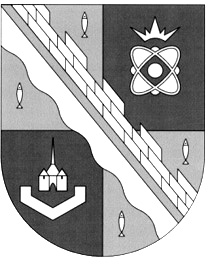 СОВЕТ ДЕПУТАТОВ МУНИЦИПАЛЬНОГО ОБРАЗОВАНИЯСОСНОВОБОРСКИЙ ГОРОДСКОЙ ОКРУГ ЛЕНИНГРАДСКОЙ ОБЛАСТИ(ТРЕТИЙ СОЗЫВ)Р Е Ш Е Н И Еот 20.03.2019г. № 22В связи с созданием органа местного самоуправления «Контрольно-счетной палаты муниципального образования Сосновоборский городской округ Ленинградской области» с правами юридического лица и решением совета депутатов от 30 января 2019 г. №8 «Об утверждении Перечня  муниципальных должностей,   должностей муниципальной службы в муниципальном образовании Сосновоборский городской округ Ленинградской области и  об  определении размера  должностных окладов по соответствующим должностям», совет депутатов Сосновоборского городского округаР Е Ш И Л:1. Внести следующие изменения в решение совета депутатов от 15.10.2014г. №13 «Об утверждении структуры и штатного расписания совета депутатов муниципального образования Сосновоборский городской округ Ленинградской области» (с учетом изменений и дополнений, внесенных решением совета депутатов от 29.09.2017 г. №135): 1.1. Утвердить структуру совета депутатов муниципального образования Сосновоборский городской округ Ленинградской области (приложение №1) в новой редакции, исключив пункт 3 в приложении №1 – «Финансово-контрольная комиссия муниципального образования Сосновоборский городской округ».2. Утвердить штатное расписание совета депутатов муниципального образования Сосновоборский городской округ Ленинградской области (приложение №2) в новой редакции, внеся следующие изменения:2.1. Исключить в приложении №2 раздел - «Должности муниципальной службы в финансово-контрольной комиссии Сосновоборского городского округа»;2.2. Дополнить проект решения «О внесении изменений в решение совета депутатов от 15.10.2014 г. №13 «Об утверждении структуры и штатного расписания совета депутатов муниципального образования Сосновоборский городской округ Ленинградской области» (с изменениями решением от 29.09.2017г. № 135) пунктом  2.3. в следующей редакции:«Исключить из штатного расписания в разделе «Должности муниципальной службы в аппарате совета депутатов Сосновоборского городского  округа» штатную единицу «Главный специалист», включив штатную единицу «Руководитель аппарата совета депутатов городского округа»».2.3. В  штатном расписании,  в разделе  «Должности, не являющиеся должностями муниципальной службы в аппарате совета депутатов Сосновоборского городского  округа» исключить 0,5 ставки экономиста, включив 1 ставку бухгалтера,  с дополнительным возложением обязанностей по ведению бухгалтерского учета «Контрольно-счетной палаты муниципального образования Сосновоборский городской округ Ленинградской области» на основе заключенного договора.3. Заместителю председателя совета депутатов Сосновоборского городского округа Сорокину Н.П. организовать работу по проведению  организационно-кадровых мероприятий в порядке и сроки, установленные законодательством Российской Федерации.4. Настоящее решение вступает в силу с 01.04.2019 года.Глава Сосновоборскогогородского округа                                                                            А.В. Иванов                                                                                               УТВЕРЖДЕНА:                                                                                              решением совета депутатов                                                                                               от 15 октября 2014 года № 13                                                                                              ( с изменениями, внесенными                                                                                                                                     решением совета депутатов                                                                                        от 20 марта 2019 года № 22)Приложение № 1         	Структура совета депутатов муниципального образования Сосновоборский городской округ Ленинградской области1.Лица, замещающие выборные муниципальные должности в совете депутатов муниципального образования Сосновоборский городской округ:1.1. глава муниципального образования Сосновоборский городской округ, работающий на постоянной основе;1.2 заместитель председателя совета депутатов Сосновоборского городского округа, работающий на постоянной основе.2. Аппарат совета депутатов муниципального образования Сосновоборский городской округ.                                                                                                                                                                                                                                                                                     УТВЕРЖДЕНО:                                                                                                                                 решением совета депутатов                                                                                                                                                                    от 15 октября 2014 года № 13                                                                                                                                    ( с изменениями, внесенными                                                                                                                                                                                                                                   решением совета депутатов                                                                                                                                                                                                                                                                                                                                              от  20 марта 2019 года № 22                                                                                                                                                            Приложение №2                                                           ШТАТНОЕ РАСПИСАНИЕсовета депутатов муниципального образования Сосновоборский городской округ Ленинградской областис  01 апреля 2019 годаГлава Сосновоборскогогородского округа                                                                                                                                                                               А.В. ИвановГлавный бухгалтер                                                                                                                                                                                                А.В.  Ярушкина«О внесении изменений в решение совета депутатов от 15.10.2014 г. №13 «Об утверждении структуры и штатного расписания совета депутатов муниципального образования Сосновоборский городской округ Ленинградской области» 	ШифрмуниципальныхдолжностейНаименование должностейКол-во штатных единицМесячныйдолжностной оклад (в рублях)ПримечаниеЛица, замещающие  муниципальные должности совета депутатов Сосновоборского городского округа Лица, замещающие  муниципальные должности совета депутатов Сосновоборского городского округа Лица, замещающие  муниципальные должности совета депутатов Сосновоборского городского округа Лица, замещающие  муниципальные должности совета депутатов Сосновоборского городского округа Лица, замещающие  муниципальные должности совета депутатов Сосновоборского городского округа ВГлава Сосновоборского  городского  округа,  работающий на постоянной основе127800ВЗаместитель председателя совета депутатов Сосновоборского городского округа, работающий на постоянной основе125100Должности муниципальной службы в аппарате совета депутатов Сосновоборского городского  округа Должности муниципальной службы в аппарате совета депутатов Сосновоборского городского  округа Должности муниципальной службы в аппарате совета депутатов Сосновоборского городского  округа Должности муниципальной службы в аппарате совета депутатов Сосновоборского городского  округа Должности муниципальной службы в аппарате совета депутатов Сосновоборского городского  округа Ведущие должности муниципальной службыВедущие должности муниципальной службыВедущие должности муниципальной службыВедущие должности муниципальной службыВедущие должности муниципальной службыКатегория «Руководители»Категория «Руководители»Категория «Руководители»Категория «Руководители»Категория «Руководители»Р.3Руководитель аппарата совета депутатов Сосновоборского городского округа118500Старшие должности муниципальной службы, категория «Обеспечивающие специалисты»Старшие должности муниципальной службы, категория «Обеспечивающие специалисты»Старшие должности муниципальной службы, категория «Обеспечивающие специалисты»Старшие должности муниципальной службы, категория «Обеспечивающие специалисты»ОС.4Ведущий специалист112600Должности, не являющиеся должностями муниципальной службы в аппарате совета депутатов Сосновоборского городского  округаДолжности, не являющиеся должностями муниципальной службы в аппарате совета депутатов Сосновоборского городского  округаДолжности, не являющиеся должностями муниципальной службы в аппарате совета депутатов Сосновоборского городского  округаДолжности, не являющиеся должностями муниципальной службы в аппарате совета депутатов Сосновоборского городского  округаДолжности, не являющиеся должностями муниципальной службы в аппарате совета депутатов Сосновоборского городского  округаТВедущий консультант118600ТСпециалист115500ТСпециалист115500ТБухгалтер115500ВСЕГО:8149100